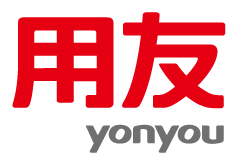 姓名 Name部门 职务邮箱（Mail）：abc@yonyou.com电话（Tel）：86-10-0000 0000手机（Mob）：000 0000 0000用友网络科技股份有限公司yonyou Network Technology Co., Ltd.股票代码(Ticker Symbol)：600588网址 (Web): www.yonyou.com地址：北京海淀区北清路 68 号 用友产业园 （邮编：100094）Add: yonyou Industrial Park, No. 68 Beiqing Road, Haidian District, Beijing, China （Post code 100094 ）用友网络科技股份有限公司yonyou Network Technology Co., Ltd.股票代码(Ticker Symbol)：600588网址 (Web): www.yonyou.com地址：北京海淀区北清路 68 号 用友产业园 （邮编：100094）Add: yonyou Industrial Park, No. 68 Beiqing Road, Haidian District, Beijing, China （Post code 100094 ）企业数智化 用友云服务营销　|　制造　|　采购　|　金融　|　财务　|　人力　|　协同　|　平台企业数智化 用友云服务营销　|　制造　|　采购　|　金融　|　财务　|　人力　|　协同　|　平台